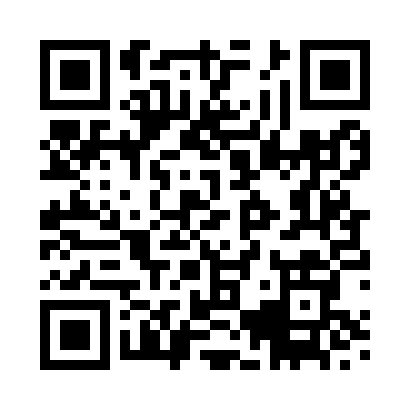 Prayer times for Bodelwyddan, Flintshire, UKWed 1 May 2024 - Fri 31 May 2024High Latitude Method: Angle Based RulePrayer Calculation Method: Islamic Society of North AmericaAsar Calculation Method: HanafiPrayer times provided by https://www.salahtimes.comDateDayFajrSunriseDhuhrAsrMaghribIsha1Wed3:345:391:116:208:4410:502Thu3:305:371:116:218:4510:533Fri3:275:351:116:228:4710:574Sat3:235:331:116:238:4911:005Sun3:215:311:116:248:5111:016Mon3:205:291:116:268:5211:027Tue3:195:281:106:278:5411:038Wed3:185:261:106:288:5611:039Thu3:175:241:106:298:5811:0410Fri3:165:221:106:308:5911:0511Sat3:165:201:106:319:0111:0612Sun3:155:191:106:329:0311:0713Mon3:145:171:106:339:0411:0814Tue3:135:151:106:349:0611:0815Wed3:125:141:106:359:0811:0916Thu3:115:121:106:359:0911:1017Fri3:115:111:106:369:1111:1118Sat3:105:091:106:379:1211:1219Sun3:095:081:106:389:1411:1220Mon3:095:061:116:399:1511:1321Tue3:085:051:116:409:1711:1422Wed3:075:041:116:419:1811:1523Thu3:075:021:116:429:2011:1524Fri3:065:011:116:429:2111:1625Sat3:065:001:116:439:2311:1726Sun3:054:591:116:449:2411:1827Mon3:054:581:116:459:2511:1828Tue3:044:561:116:469:2711:1929Wed3:044:551:116:469:2811:2030Thu3:034:541:126:479:2911:2131Fri3:034:541:126:489:3011:21